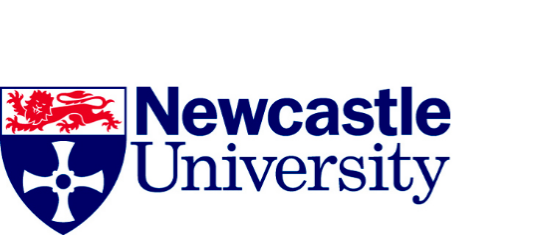 Mapping Contemporary Art in Heritage Experience: Creation, Consumption and ExchangeResearch Participant Consent FormName of Researcher:_______________________________	                 Please initial all boxes Name of Participant:							Date:				Signature1 x copy to participant; 1 x copy for office useI confirm that I have read and understand the information sheet for the above study and have had the opportunity to ask questions.I understand and give permission for data collected from me during the study to be used in the ways outlined in the information sheet. I understand and give permission for group meetings or interviews that I am asked to take part in, to be audio recorded. I agree to take part in the above study.